NEVADA STATE BOARD OF LANDSCAPE ARCHITECTURE QUARTERLY MEETING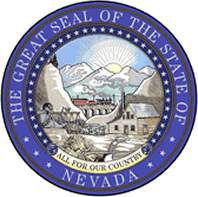 AGENDAGovernorBOARD MEMBERSStan Southwick, PresidentMelinda Gustin, Secretary/Public MemberMarc Chapelle, CLARB RepresentativeLaura Miller, Newsletter EditorJohn L’Etoile, Outreach        SENIOR DEPUTY     ATTORNEY GENERALHenna RasulEXECUTIVE DIRECTOREllis AntuñezDATE:	May 31, 2023TIME:	 12:00 PMPLACE:      Zoom Meetinghttps://us06web.zoom.us/j/89680357595 
Meeting ID: 896 8035 7595Please Note: The Nevada State Board of Landscape Architecture may 1) take agenda items out of order; 2) combine two or more items for consideration; 3) remove an item from the agenda or delay discussion related to an item at any time. Reasonable efforts will be made to assist and accommodate individuals with disabilities who wish to attend the meeting. Please, contact Ellis Antuñez at (775) 971-4410 (landscapeboard@nsbla.nv.gov), in advance, so that arrangements can be made.CALL TO ORDER- Stan Southwick, PresidentRoll Call of Board MembersEstablish Quorum.PUBLIC COMMENT PERIOD Action may not be taken on any matter brought up under public comment until scheduled on an agenda for action at a later date. Prior to the commencement and conclusion of a contested case or a quasi-judicial proceeding that may affect the due process rights of an individual, the board may refuse to consider public comment. See NRS 233B.126.The public may comment via video conference or telephone using the meeting identification listed above.DISCUSSION WITH CLARB STAFF AND POSSIBLE ACTION ONPlanning for the Board involvement in the Council of Landscape Architecture Registration Boards Annual Meeting to be held at Marriot Hotel Lake Las Vegas, Henderson, NV September 19 to 22, 2023.4.  PUBLIC COMMENT PERIOD Action may not be taken on any matter brought up under public comment until scheduled on an agenda for action at a later date. Prior to the commencement and conclusion of a contested case or a quasi-judicial proceeding that may affect the due process rights of an individual, the board may refuse to consider public comment. See NRS 233B.126. The public may comment via video conference or telephone using the meeting identification listed above.5.  ADJOURNMENTAt the discretion of the Chair, public comment is welcomed by the Board, but will be limited to five minutes per person. A public comment time will be available at the beginning of the meeting and then once again prior to adjournment of the meeting. The Chair may allow additional time to be given a speaker as time allows and at his/her discretion. Once all items on the agenda are completed the meeting will adjourn.Prior to the commencement and conclusion of a contested case or a quasi-judicial proceeding that may affect the due process rights of an individual, the board may refuse to consider public comment. See NRS 233B.126.Anyone desiring agenda or supporting Materials regarding any board meeting is invited to call or email the Executive Director, Ellis Antuñez at (775) 971-4410 or by email at landscapeboard@nsbla.nv.gov and is available on the web site: http://landscapeboard.nv.gov/Agendas.html The agenda and supporting materials may also be picked up in person at 1755 E. Plumb Lane, Suite 107, Reno, Nevada 89502In accordance with NRS 241.020, this public notice and agenda was posted on or before August 8, 2022 on the Nevada State Board of Landscape Architecture website, http://nsbla.nv.gov, the State of Nevada’s Public Notice Website, https://notice.nv.gov for specific locations see the following: Nevada State Board of Landscape Architecture, 1755 E. Plumb Lane, Suite 107-C, Reno, NV 89502Nevada State Board of Landscape Architecture Website: http://nsbla.nv.gov/meetings/2020/homeNevada Meeting Notice Website:https://NV.GOVThe Board reserves the right to change the order of items (other than those items posted with a specific date and time) on the agenda. Agenda items may be taken out of sequence to accommodate persons appearing before the Board and/or to aid in the effectiveness of the meeting.The Board is pleased to make reasonable accommodations for members of the public who are disabled and wish to attend the meeting. If special arrangements are necessary, in this regard, please notify Ellis Antuñez at 1755 E. Plumb Lane, Suite 107-C, Reno, NV 89502 or by mail at 1755 E. Plumb Lane, Suite 107-C Reno, NV 89502, or at 775 971-4410 as soon as possible prior to the date of the meeting.This Agenda was sent to all requestors for notice in accordance with NRS 241.0203B. Persons/facilities must submit a request in writing every six (6) months, NRS241.0204(c).With regard to any Board meeting, it is possible that an amended notice will be published  adding new items to the original agenda. Amended notices will be posted in accordance with the Open Meeting Law.AFFIDAVIT OF POSTINGMay 31, 2023The undersigned affirms that on or before 9:00 AM on May 26, 2023, he/she posted a copy of the Notice of Public Meeting and Agenda for the May31, 2023, meeting of the Nevada State Board of Landscape Architecture in accordance with NRS 241.020: said agenda was posted at the following location:Signature					Title			Date & Time of Posting